IQRA NATIONAL UNIVERSITY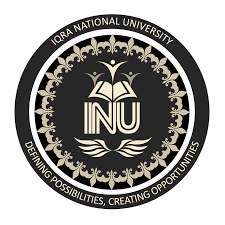 DEPARTMENT OF ALLIED HEALTH SCIENCESFinal-Term Examination (Spring-20) (DPT 6TH)Course Title: Pathology and Microbiology-ll	Instructor: Ms. Maria Feroze       Time: 6 hours						Max Marks: 50Note:This paper has two sections, sec A and sec B. Attempt both sections.NAME: RAHAT ULLAHID:14205SEEMSTER: 6TH Section AQ1. A 52 years old patient comes to you with complaints of sudden weakness in the faceand arm, sudden severe headache and sudden dimness ofvision. CT scan shows embolicocclusion of a majorvessel in the brain.What is the possible diagnosis?Answer:>:>  cerebral vascular accident If the left side of the patient’s brain is damaged, which visual field will be lost and why?Answer : when a left side of the brain becomes damage the visual field will be lost because there is a sensory deflects effects caused in brain which effect on visual site, and while the haemorrhage, effect on one side they effects on the opposite side .therefore loss of visual field on the side effect opposite to the effected. Left side damage shows effect on a right side.Q2. A) Name the protein that penetrates the neuron’s membrane and causes damage to the brain leading to Alzheimer’s disease.Answer: protiens name: Amyloid precursors proteins.       B) Which disease is caused if there is a mutation in SOD1 gene?Disease name:                      Amyotrophic lateral sclerosis.It is rare neurological disease involve a neuron which is responsible for the control of voluntary muscles. e.g: WALKING, CHEWING AND TALKING.Section B: MULTIPLE CHOICE QUESTIONS (MCQs)An autoimmune condition that can cause a variety of skin rashes is called:EczemaDermatitisPsoriasisAtopy		True statement is:Osteophytes are immature bone cellsOsteophytes are bone eating cellsOsteoclasts are bone macrophagesAll are trueMost common primary bone tumor is:Multiple myelomaOsteosarcomaHistiocytomaChondromaA patient who has suffered from knee injury comes up to you; the most important step regarding management of this patient is:History and examinationX-ray with different viewsMRIInternal fixation Carcinoma means:Cancer of mesenchymal originCancer of epithelial originCancer of notochordal originAll of the aboveBenign tumor of vertebral column of15 years old boy has been diagnosed. Histological features are of interwoven bone. The tumor is:Osteoid osteomaOsteomaChondromaOsteoblastomaOsteoclaustoma is common in:EpiphysisMetaphysisDiaphysisJoint cavityA sickle cell anemic 5 years old boy presented to you with thigh swelling and fever from the last 5 days; the thigh is reddish and swollen. He suffered from typhoid fever 1 month back; the most probable diagnosis is:Septic arthritisRheumatoid arthritisOsteoarthritisOsteomyelitisOsteoarthritis is:AutoimmuneInflammatoryDegenerativeBoth a and bAggressiveness of malignant tumor is shown by:Grading StagingMetaplasiaAplasiaRheumatoid arthritis is:AutoimmuneInflammatoryDegenerativeBoth a and bA 65 years old female comes to you with DIP joint bony nodules and the base of thumb is also affected. She states that her mother also had the same problem; most likely the diagnosis is:Rheumatoid arthritisSeptic arthritisOsteoarthritisBone tumorWhich statement is true regarding Rheumatoid Arthritis?Viral infectionCondition worsens with activitySymmetric joint involvement is thereBoth B and CMost common cause of Osteomyelitis is:Staph aurousStreptococcusHemophilis influenzaSalmonella A female patient comes to you with knee joint swelling. On examination, you notice that the knee is not much warm and it is a bit tender. Pain increases with activity and morning stiffness is less than 20 mints; most probable diagnosis is:Rheumatoid arthritisSeptic arthritisOsteosarcomaOsteoarthritisHighly sensitive test for rheumatoid arthritis is:RA factorAnti CCP antibodiesDQ4 AntibodiesMRIOsteomyelitis affects mainly:Knee jointMetaphysisDiaphysisEpiphysisSystemic arterial hypertension leads to:Left ventricular hypertrophyAn increased incidence of infective endocarditicBoth A and BNone of the aboveIf a person has died of a heart attack suddenly, the most likely event that led to the sudden death is:Rupture of the heartCongestive heart failureCoronary artery embolismAngina pectorisCardiac arrhythmiaWhich body part is MOST often affected by Psoriasis?ElbowsScalpKneesChest, back and abdomenAll of the aboveHuman muscles contain _______  types of muscle fibers based on the speed of shortening and morphologic differences:One type onlyTwo typesThree typesFour typesWhat is pathognomonic of active rheumatic fever?Russell bodyGranuloma Bacterial vegetationFibrinous pericarditisAschoffbodiesA condition in which the heart beats with an irregular or abnormal rhythm is called:Hypertensive diseaseCardiomyopathyArrhythmiasMyocarditisExcess activity of _______ increases the blood pressure and contributes to hypertension.Sympathetic nervous systemParasympathetic nervous systemAutomaticityHeart valuesPericardial inflammation may occur secondary to all of the following except:Cardiac diseaseThoracic diseaseSystemic disordersParasympathetic nervous systemRed patches of skin covered with silvery scales associated with itching are the feature of which disease?PsoriasisNevusBasal cell carcinomaSquamous cell carcinomaInflammation of the inner layer of heart (the endocardium) with structure most commonly involved is the heart valves; this describes which of the following condition?EndocarditisMyocarditisMyositisTonsillitisPulmonary heart disease is:Disease of heart secondary to high BPA failure at right side of heart with respiratory system involvement due to increased vascular resistance or high BP in lungsAbnormalities of heart rhythmAbnormalities of peripheral vasculatureAcute rheumatic heart disease is associated with:Emboli to multiple organsLeft to right shuntCardiac tamponadeArthritisLeft ventricular hypertrophy is caused by:Mitral stenosisCalcific aortic stenosisBoth A and BNone of the above………………………………..THANK YOU…………………………………………